（申請先）上田市長年　　月　　日商標使用許可申請書上田市所有の登録商標の使用に関する要綱第３条の規定により、次のとおり商標の使用を申請します。１　申請者２　申請内容３　添付書類等　必要に応じて、以下の書類等を添えて提出してください。・商標を使用する商品の概要資料・商品サンプル、又は商標使用方法が確認できる写真等商品のイメージ　写真・デザインデータ等の提出が必要です。許可前でデザインデータが手元にない場合は、デザインが入る位置を四角などで示してください。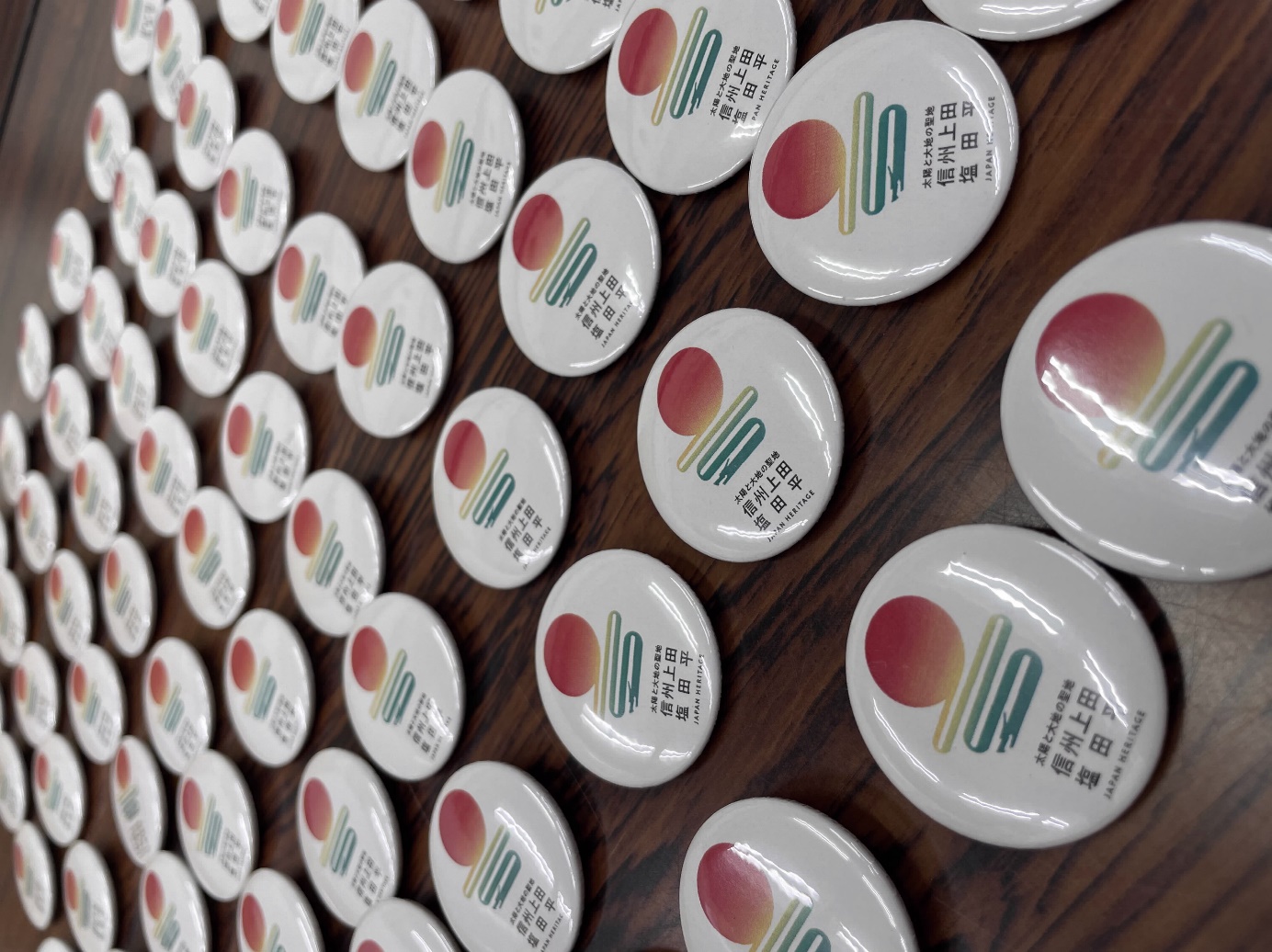 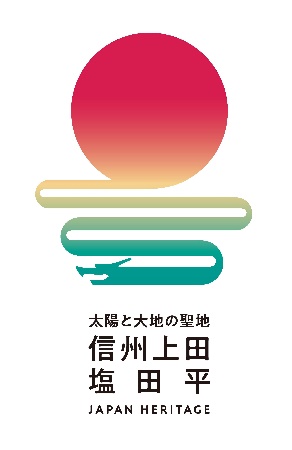 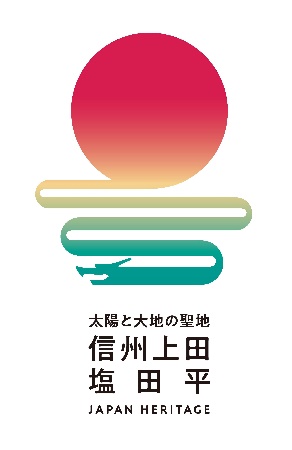 名称（法人名）連絡先住所〒代表者 職・氏名担当者 職・氏名電話番号メールアドレス使用商標太陽と大地の聖地＼信州上田＼塩田平（上田市日本遺産オリジナルロゴマーク）商標使用区分第35類、第39類、第41類、第43類商品名又は商品種類登録商標使用目的登録商標使用方法